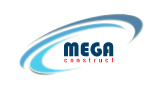 INGINERPUNCT DE LUCRU MANGALIA    Daca esti student in ultimul an, absolvent sau masterand al unei facultati cu profil tehnic ( Petrol si Gaze /Instalatii pentru Constructii/Constructii Civile), dornic sa experimentezi, sa inveti si sa te dezvolti intr-un domeniu dinamic, cel al gazelor naturale, te asteptam sa aplici pentru pozitiile disponibile din societatea noastra. 
       Vom sustine startul tau in cariera, iti vom asigura o invatare continua si sustenabila sub indrumarea unui mentor dornic sa-ti impartaseasca din experienta si cunostintele sale.

• Esti analitic, dornic de invatare si un bun organizator;
• Te atrage domeniul tehnic si munca alaturi de o echipa cu experienta;
• Esti familiar cu pachetele Microsoft Office Word, Outlook, Excell  Daca pe tine te-am descris mai sus, hai sa ne cunoastem!
  Descrierea jobului- Urmărește continuu programul de execuție si se asigură ca execuția să se desfăsoare în conformitate cu specificațiile tehnice;
- Urmăreste și răspunde de efectuarea verificărilor legale și obținerea autorizațiilor;-  Evidenta baze de date.   Beneficii : 
-  Sanse reale de dezvoltare profesionala -  Pachet salarial atractiv-  Abonament de servicii medicale-  Training de specialitate si suport continuu in activitatea desfasurata.    Trimite cv-ul tau la adresa de email: hr@megaconstruct.ro sau il poti depune la punctul de lucru Mangalia situat in str. Henny Ignatie, Nr. 11.